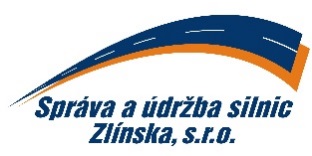 objednávka  číslo: OV-311/2019ze dne: 2.12.2019   Odběratel:		   Správa a údržba silnic Zlínska, s.r.o.   K Majáku 5001   760 01 Zlín   IČ: 26913453        	DIČ: CZ26913453   Bankovní spojení:  	UniCredit Bank   Číslo účtu:               	XXXXXXXXX   Tel.:		            XXXXXXXXXXXDodavatel:Hilti ČR spol. s r.o.Teslova 2701 00 Ostrava - PřívozE-mail: XXXXXXXXXXXXPol.MnožstvíNázevNázevCena za m.j.bez DPH1.2.3.4.1 ks6 ks6 ksObjednáváme u Vás na základě nabídky č. 918582643: Bourací kladivo HILTI TE 800 - AVRplochý sekáč TE-SPX FM 50lopatkový sekáč/škrabka TE-SPX SPM 8/50 dopravné Cena celkem bez DPH:Objednáváme u Vás na základě nabídky č. 918582643: Bourací kladivo HILTI TE 800 - AVRplochý sekáč TE-SPX FM 50lopatkový sekáč/škrabka TE-SPX SPM 8/50 dopravné Cena celkem bez DPH:XXXXKčXXXXKčXXXXKčXXXXKč51 184,96KčPotvrzení odběratele (razítko a podpis):                   Ing. Vladimír Kutý                       jednatel společnostiPotvrzení odběratele (razítko a podpis):                   Ing. Vladimír Kutý                       jednatel společnostiPotvrzení odběratele (razítko a podpis):                   Ing. Vladimír Kutý                       jednatel společnostiPotvrzení dodavatele (*):Převzal a souhlasí (jméno, podpis, razítko):Potvrzení dodavatele (*):Převzal a souhlasí (jméno, podpis, razítko):Potvrzení odběratele (razítko a podpis):                   Ing. Vladimír Kutý                       jednatel společnostiPotvrzení odběratele (razítko a podpis):                   Ing. Vladimír Kutý                       jednatel společnostiPotvrzení odběratele (razítko a podpis):                   Ing. Vladimír Kutý                       jednatel společnostiVyřizuje:(jméno hůlkovým písmem)                                      Tel.:Vyřizuje:(jméno hůlkovým písmem)                                      Tel.: